Madrid, 19 de julio de 2019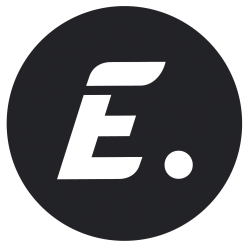 PROGRAMACIÓN DE ENERGY PARA EL SÁBADO 20 DE JULIO20/07/2019SÁBADOENERGYH.PrevCalf.ProgramaEp./Serie7:15TPEL ZAPPING DE SURFEROS3377:20+7CASTLE: 'PRÉSTAMO MORTAL'118:00+7CASTLE: 'DOBLE O NADA'128:40+7CASTLE: 'INVENTANDO A LA CHICA'139:30+7CASTLE: 'SI ME ENGAÑAS UNA VEZ...'1410:15+7CASTLE: 'CUANDO LA RAMA SE ROMPE'1511:00+7CASTLE: 'FIN DE SEMANA DE VAMPIROS'1611:50+7CASTLE: 'UNAS ÚLTIMAS PALABRAS MUY FAMOSAS'1712:35+7CASTLE: 'MATAR AL MENSAJERO'1813:30+7CASTLE: 'AMORES QUE MATAN'1914:10+7CASTLE: 'UN HOMBRE DE FAMILIA'2015:00+7CASTLE: 'LA QUINTA BALA'2115:45+16MENTES CRIMINALES: 'X'21116:30+16MENTES CRIMINALES: 'LA QUEMADURA'21217:40+16MENTES CRIMINALES: 'MIL SOLES'21318:25+16MENTES CRIMINALES: 'EL PICOR'21419:20+16MENTES CRIMINALES: 'ENCERRADO'215DISTRITO 820:10+12C.S.I. LAS VEGAS: 'EL DIABLO Y D.B. RUSSELL'29621:10+12C.S.I. LAS VEGAS: 'IN VINO VERITAS'28622:00+12C.S.I. LAS VEGAS: 'EXILIO'28722:50+12C.S.I. LAS VEGAS: 'NO ME OLVIDES'28823:40+12C.S.I. LAS VEGAS: 'LA ÚLTIMA SUPERVIVIENTE'2890:35+12C.S.I. LAS VEGAS: 'LA MUERTE DE LA CLASE'2901:15+12C.S.I. LAS VEGAS: 'PILOTO'12:05+12C.S.I. LAS VEGAS: 'BUEN CAMBIO'22:50+12C.S.I. LAS VEGAS: 'CAJÓN Y ENTIERRO'33:30+12C.S.I. LAS VEGAS: 'LOS REQUISITOSDEL SEÑOR JOHNSON'44:10+12C.S.I. LAS VEGAS: 'AMIGOS Y AMANTES'54:55+12C.S.I. LAS VEGAS: '¿QUIÉN ERES?'65:30TPMIRAMIMÚSICA15:35TPLA TIENDA EN CASA16:55TPEL ZAPPING DE SURFEROS338